                               U SESİ ÇALIŞMA SAYFASI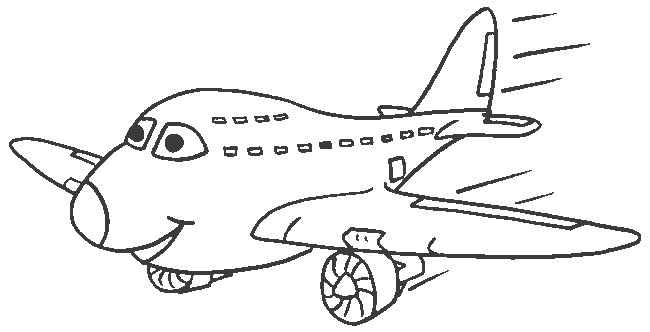 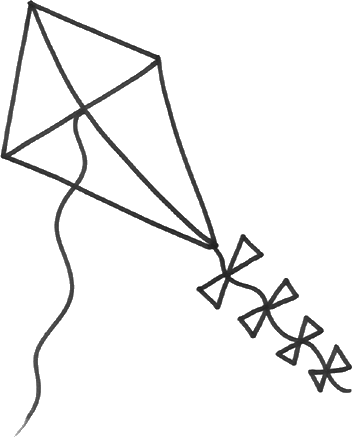 U u      Uuuuuuuuuuu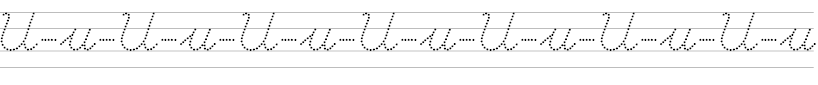  U u u u u u u u u u u u u     U u u u u u u u u u u u u    u u u u u u     u u u u u   u         u          u uu u      Umut   Tuna  mum   Nur  Mutlu   Onur   Murat  Nuri   Nuran   Üzerinden gidip yazalım…okuyalım…      OturOtur  Tuna otur.Emel otur.Nuri ile Nur otur.Turan otur.Nurten ile Onur otur.Umut oturma.     UmutUmut, unu eleme.Tamam nine elemem.Nur unu ele.Tamam nine elerim.Ele Nur ele.Nur unu ele.         MuratMurat ile Onur el ele.Murat, Onur’a el et.Murat, Onur’a el etti.Umut armut al.Umut armut al.Unutma armut al. Unutma armut al. Onur marul al.Onur marul al.Unutma marul al.Unutma marul al.Umut mum al.Murat mum al.Nuri mutlu ol.Nuri mutlu ol.Nuran  elimi tut.Nuran  elimi tut.Nuri elimi tutma.Nuri elimi tutmaAnne elimi tut.Anne elimi tut.Nuran mumu tut.Nuran mumu tut.Murat mumu tut.Murat mumu tut.Onur umut  et.Onur umut et.Umut mutlu ol.Umut mutlu ol.Olur Eren olur.Olur Eren olur.